"Solar-Handy" Aufgabe: 	Überfliege untenstehende Texte und beantworte anschliessend die Fragen dazu auf der gegenüberliegenden Seite. Nimm dir für diesen Teil ungefähr 10 Minuten Zeit. Der Power-SEPP Ab sofort müssen Sie nicht mehr daran denken, vor der Abreise Ihr Handy aufzuladen oder auf dem Camping-Platz um die einzige verfügbare Steckdose zu kämpfen. Mit dem SEPP (Solar Energy Pocket Power) haben Sie immer und überall Ihren ganz persönlichen Gratis-Strom-Anschluss bei sich – auch nachts. Die hocheffizienten Solarzellen versorgen den Lithium-Ion-Akku tagsüber auch bei normalem Tageslicht. SEPP wurde mit einer Vielzahl von Geräten getestet. Ob Handy, Disc-/Walkman, Digitalkamera oder Palm, mit dem SEPP haben Sie von nun an immer genug Power, um solange zu sprechen, zu arbeiten oder Musik zu hören, wie Sie gerne möchten. (mehr Infos unter www.solarspar.ch). Gewicht: 180 Gramm, Masse: 7.7 x 10.2 x 2.5 cm (l x b x h) , Ausgangsstrom: 1A  Preis für Solarspar-Mitglieder: Fr. 119.– Die flexible Lösung – Sunbag M Ob im Flughafen, im Zug, auf dem Fahrrad oder am Strand: mit dem Sunbag M stellen Sie sicher, dass Ihrem Handy, Ihrem MP3Player, Ihrem PDA oder Ihrem GPS-Gerät nie der Strom ausgeht. Alles, was Sie brauchen ist die Sonne. Sunbag M wird ohne Akku geliefert, ist jedoch mit dem Jump-Starter ausgestattet, der ein sicheres Laden auch bei schwierigen Lichtverhältnissen gewährleistet. Ladezeit für Natel: 4 Stunden Gewicht:150 g , Grösse: 20 x 9 x 1.2 cm, Preis Fr. 110.– Sunbag L Die ideale Stromversorgung für unterwegs. Mit dem Sunbag L können Sie einen Laptop, einen DVD-Player, eine kleine Kühlbox, aber auch Handies, iPods, GPS-Geräte betreiben. Sunbag L wurde speziell für digitale Nomaden entwickelt und kann überall dort eingesetzt werden, wo die Sonne scheint. In dem Sunbag L ist serienmässig eine Powerbox (Akku) enthalten, der Sie auch bei bedecktem Himmel mit Energie versorgt. Es besteht die Möglichkeit, eine zweite Powerbox anzuschliessen.  Gewicht: 800 g , Grösse: 22.5 x 14.5 x 6 cm Preis Fr. 398.– 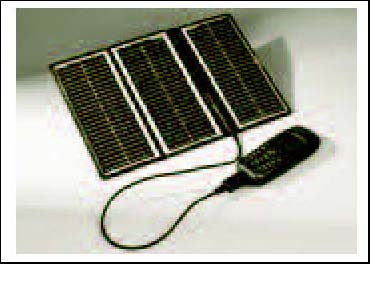 "Solar-Handy" Aufgaben: 	Kreuze bei den Mehrfach-Nennungen die passendste Antwort an. Schreibe bei den offenen Aufgaben deutlich und verständlich. Um welche Produkte handelt es sich bei den vorausgegangenen Texten?  Akkus †  		 Solarzellen  † 	 Gratis-Stromanschluss Um welche Art von Texten handelt es sich dabei? Technische Berichte der besten Solarzellen Werbung für verschiedene Solarzellen  Informationsbroschüre über Solar-Zellen Was bedeutet die Abkürzung SEPP? ________________________________________________________________________ Was ist der entscheidende Vorteil eines solaren Aufladegerätes, welchen das herkömmliche Aufladen nicht bieten kann? Es ist flexibel Ich brauche keine Steckdose  Dem Handy, MP3-Player oder PDA geht nie der Strom aus Ich habe immer genug Power, um so lange Musik zu hören, wie ich will Welches der drei vorgestellten Geräte ist das kleinste?  	 Power-SEPP †  	 Sunbag M † 	 Sunbag L Funktionieren die Solarzellen nur bei strahlendem Sonnenschein? Begründe. __________________________________________________________________________ __________________________________________________________________________  __________________________________________________________________________ __________________________________________________________________________ Welches ist das leichteste Gerät?  Power-SEPP		 Sunbag M †  	Sunbag L Mit welcher Zelle können die meisten Geräte betrieben werden?  Power-SEPP 	 Sunbag M †  	Sunbag L Nenne in drei vollständigen Sätzen drei wichtige Faktoren, die deinen Kauf beeinflussen würden. __________________________________________________________________________ __________________________________________________________________________ __________________________________________________________________________ "Solar-Handy" Aufgaben: 	Kreuze bei den Mehrfach-Nennungen die passendste Antwort an. Schreibe bei den offenen Aufgaben deutlich und verständlich. Um welche Produkte handelt es sich bei den vorausgegangenen Texten?  (1 Pt.) Akkus †  		 Solarzellen  † 	 Gratis-Stromanschluss Um welche Art von Texten handelt es sich dabei?  (1.Pt)Technische Berichte der besten Solarzellen Werbung für verschiedene Solarzellen  Informationsbroschüre über Solar-Zellen Was bedeutet die Abkürzung SEPP? (1.Pt)Solar-Energy-Pocket-Power Was ist der entscheidende Vorteil eines solaren Aufladegerätes, welchen das herkömmliche Aufladen nicht bieten kann? Es ist flexibel Ich brauche keine Steckdose  Dem Handy, MP3-Player oder PDA geht nie der Strom aus Ich habe immer genug Power, um so lange Musik zu hören, wie ich will Welches der drei vorgestellten Geräte ist das kleinste? (1.Pt) 	 Power-SEPP †  	 Sunbag M † 	 Sunbag L Funktionieren die Solarzellen nur bei strahlendem Sonnenschein? Begründe.  (4 Pt.)Nein = 1 Pkt.zwei davon haben Akkus = 1 Pkt.eines hat einen Schnellstarter für schwierige Lichtverhältnisse = 1 Pkt.Variante davon ist: „Sunbag M hat einen Jump-Starter.“hocheffiziente Solarzellen funktionieren auch bei normalem Tageslicht = 1 Pkt.Welches ist das leichteste Gerät? (1 Pt.) Power-SEPP		 Sunbag M †  	 Sunbag L Mit welcher Zelle können die meisten Geräte betrieben werden?  (1.Pt) Power-SEPP 	 Sunbag M †  	 Sunbag L Nenne in drei vollständigen Sätzen drei wichtige Faktoren, die deinen Kauf beeinflussen würden. 1 korrekter Satz = 1 Pkt. = maximal 3 Pkt.Mögliche sinnvolle Auswahl-Kriterien sind:• Preis • Gewicht • Grösse • Kapazität (Bsp. “Wie viele Geräte betrieben werden können“) • Akku vorhanden • Mitgliederpreis • Nützlichkeit, z.B. längere Ferien/Reise in Asien geplant• Umweltfreundlichkeit • gutes Preis-Leistungs-Verhältnis • GarantieDie Rechtschreibung und die Kommasetzung werden nicht berücksichtigt.Für einen vollständigen Satz ( = 1 Punkt) müssen mindestens vorhanden sein:a) Subjekt b) Verb c) 1 sinnvoller Faktor erwähntNennung in Stichworten / unvollständigen Sätzen gilt als halbrichtig = 1/2 Punkt pro richtiges Argument.Sind 4 gute Gründe erwähnt, gibt es trotzdem nur die 3 Maximalpunkte.Ist in mehreren Sätzen das selbe Argument wiederholt, wird nur 1 Pkt. vergeben.z.B. „Man braucht keinen Strom aus der Steckdose. Er lädt sich automatisch an der Sonne auf.“Es können auch Argumente gegen einen Kauf genannt werden.: Z.B. „Es wäre zu gross und es wäre zu teuer“ = 2Pkt.Die Faktoren können auch umschrieben sein: z.B. „Es sollte nicht zu sperrig oder klobig sein“.Ungültig sind Argumente, welche zeigen, dass der Text nicht verstanden wurde oder mit denen nicht auf die Fragerstellung eingegangen wurde. Z.B „ Ich bevorzuge den Sunbag L“ , „Ich würde darauf achten, dass ich die Geräte, die ich brauche, aufladen kann.“.Falsche Argumente sind z.B.: „Kein Akku wird mitgeschickt“, „Bei Nacht ist man wieder gleich weit, man hat kein Licht.“Eine kleine JassanleitungJasskartenJassen ist ein Kartenspiel, das in der Schweiz sehr beliebt ist. Man spielt es zu zweit oder zu viert mit total 36 Karten. Die Karten sind unterteilt in 4 Farben: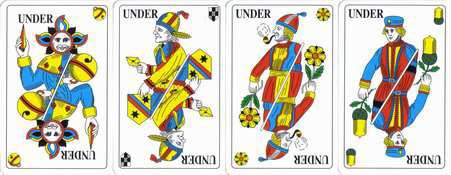 Schellen	Schilten	Rosen	EichelJede Farbe hat 9 Karten: 	As – König – Ober – Under – 10 (Banner) – 9 – 8 – 7 – 6Obenabe-JassMan verteilt die Karten regelmässig an die Spieler, so dass alle gleich viele Karten haben. Die Spieler schauen ihre Karten an und ordnen sie nach der Farbe und der Reihenfolge.Man spielt reihum: Der erste Spieler legt eine Karte auf den Tisch. Dann legt der rechte Nachbar eine Karte von derselben Farbe usw. – bis jeder Spieler eine Karte gelegt hat.Wenn der erste Spieler z.B. eine Karte von Rosen gelegt hat, dann müssen alle anderen auch Rosen-Karten legen. Wenn sie keine Rosen haben, können sie irgendeine Karte legen.Die stärkste Karte gewinnt die Runde (=sticht): Wer die stärkste Karte gelegt hat, bekommt die Karten auf dem Tisch. Er nimmt die Karten zu sich und legt sie zugedeckt vor sich auf den Tisch. Dieser Kartenstapel heisst Stich.Generell gilt: Das As ist die stärkste Karte, die 6 ist die schwächste Karte.Karten haben aber nur dann Kraft, wenn sie die gleiche Farbe haben wie die ausgespielte Karte.Dann beginnt die nächste Runde. Der Spieler, der die letzte Runde gewonnen hat, legt nun als erster eine Karte auf den Tisch (weiter bei 2).Wenn alle Karten gelegt worden sind, zählt jeder Spieler die Punkte von den Karten in seinem Stich.6.* Man kann die Stärke der Karten auch umdrehen. Dann ist die 6 die stärkste Karte und das As die schwächste. Dieser Jass heisst Undenue-Jass.Trumpf-JassMan spielt den Trumpf-Jass genau gleich wie den Obenabe-Jass. Der einzige Unterschied ist der, dass eine Farbe während dem ganzen Spiel besonders stark ist (=Trumpf). Eine Trumpf-Karte sticht alle Karten von den anderen Farben – egal, welche Farbe ausgespielt worden ist.Innerhalb der Trumpf-Karten gibt es eine eigene Reihenfolge:Der Under (=Trumpf-Bauer) ist die stärkste Karte, die zweitstärkste ist die 9 (=Nell).Alle anderen Karten stehen in der normalen Reihenfolge (As – 6).Es gibt 2 Arten, wie man den Trumpf bestimmen kann:Den Trumpf kann man durch Abheben bestimmen: Bevor die Karten ausgeteilt werden, zieht man eine Karte aus dem Stapel. Ihre Farbe ist dann Trumpf für das nächste Spiel.Spieler können den Trumpf bestimmen: Nacheinander dürfen alle Spieler einmal sagen, welche Farbe im nächsten Spiel Trumpf sein soll.Punkte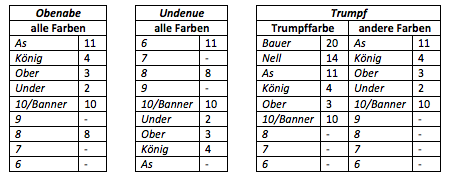 Stöck und WysNoch mehr Punkte kann man durch Stöck und Wys bekommen:Wenn jemand von der Trumpf-Farbe ganz am Anfang Ober und König in der Hand  hat, dann kann er beim Ablegen der zweiten Karte  sagen, dass er “Stöck” hatte. Das gibt 20 Punkte.Wenn jemand ganz am Anfang drei, vier oder gar fünf Karten von derselben Farbe in einer Reihe hat (z.B. Rosen-Under – Rosen-Ober – Rosen-König), dann kann er das sagen, wenn er seine erste Karte legt (wysen).3 Karten hintereinander (=Dreiblatt) – 20 Punkte4 Karten hintereinander (=Vierblatt) – 50 Punkte5 Karten hintereinander (=Fünfblatt) – 100 PunkteEine weitere Art von Wys sind vier gleiche Karten (z.B. 4 Könige). Die geben 100 Punkte. Speziell sind im Trumpf-Jass vier 9. Die geben 150 Punkte. Wenn jemand im Trumpf-Jass 4 Under hat, dann bekommt er 200 Punkte.Zum Schluss eines Spiels zählt der Leitsatz: Stöck-Wys-StichJassen – Fragen zum Schweizer Kartenspiel (einfach)Wie viele Könige sind in einem Pack Jasskarten vorhanden? ____________________Oft jasst man zu viert. Wie viele Karten hält dann jeder Spieler zu Beginn des Spiels in der Hand?_______________________Was macht ein Spieler nach dem Kartenverteilen, bevor er mit dem Spiel beginnt?__________________________________________________________________________________________________________________________________________Wenn der erste Spieler beim „Obeabe“ Eichel legt, und ich keine Eichel besitze, muss ich für eine Runde aussetzen?(    ) Richtig 	(   ) Falsch	(    ) Kommt drauf anWie nennt man die gewonnenen Karten auf dem Stapel?(     ) Stich		(    ) Gewinn		(      ) AsErkläre den Begriff Wys in eigenen Worten?_______________________________________________________________________________________________________________________________________________________________________________________________________________Welche vier gleichen Karten geben beim Wys die höchste Punktzahl?____________________________Was ist ein Fünfblatt? Wann kommt es vor? Wie viele Punkte gibt es? _______________________________________________________________________________________________________________________________________________________________________________________________________________Ist das As immer die stärkste Karte?_____________________________________________________________________Ohne Stöck und Wys, wie viel Punkte können insgesamt aus allen Karten gesammelt werden? Wichtig dabei ist, der letzte Stick gibt immer 5 zusätzliche Punkte!(Die Tabelle soll dir helfen, denke daran, dass es immer 4 Farben hat). Notiere deine Rechnung:_______________________________________________________________________________________________________________________________________________________________________________________________________________Jassen – Fragen zum Schweizer Kartenspiel (einfach)Wie viele Könige sind in einem Pack Jasskarten vorhanden? Vier KönigeOft jasst man zu viert. Wie viele Karten hält dann jeder Spieler zu Beginn des Spiels in der Hand?Da es 36 Karten gibt, hält jeder Spieler zu Beginn 9 Kartin in der Hand.Was macht ein Spieler nach dem Kartenverteilen, bevor er mit dem Spiel beginnt?Die Karten in der Hand nach Farben und Reihenfolge ordnen. Wenn der erste Spieler beim „Obeabe“ Eichel legt, und ich keine Eichel besitze, muss ich für eine Runde aussetzen?(    ) Richtig 	(   ) Falsch	(    ) Kommt drauf anWie nennt man die gewonnenen Karten auf dem Stapel?(     ) Stich		(    ) Gewinn		(      ) AsErkläre den Begriff Wys in eigenen Worten?Wenn mindestens drei Karten der gleichen Farbe in der richtigen Reihenfolge sind oder man von einer Karte alle vier besitzt, kann man diese weisen, sprich Zusatzpunkte ergattern. Es zählt dabei jeweils nur der höchste WysWelche vier gleichen Karten geben beim Wys die höchste Punktzahl?Wenn man alle Under in der Hand hat, gibt das 200 Punkte.Was ist ein Fünfblatt? Wann kommt es vor? Wie viele Punkte gibt es? Ein Fünfblatt ist ein Wys mit fünf Karten der gleichen Farbe in der richtigen Reihenfolge. Dies ergibt 100 Zusatzpunkte.Ist das As immer die stärkste Karte?Wenn man mit Trumpf spielt sind das Nell und der Under der Trumpffarbe stärker.Ohne Stöck und Wys, wie viel Punkte können insgesamt aus allen Karten gesammelt werden? Wichtig dabei ist, der letzte Stick gibt immer 5 zusätzliche Punkte!(Die Tabelle soll dir helfen, denke daran, dass es immer 4 Farben hat). Notiere deine Rechnung:Insgesamt können im Spiel 157 Punkte erreicht werden. Jassen – Fragen zum Schweizer Kartenspiel (schwierig)Antworte in ganzen, korrekten selbstformulierten Sätzen. Wie viele Könige sind in einer Jasskarten-Sammlung vorhanden? ________________Oft jasst man zu viert. Wie viele Karten hält dann jeder Spieler zu Beginn des Spiels in der Hand?_____________________________________________________________Was macht ein Spieler nach dem Kartenverteilen, bevor er mit dem Spiel beginnt?__________________________________________________________________________________________________________________________________________Wenn der erste Spieler beim „Obeabe“ Eichel legt, und ich keine Eichel besitze, muss ich für eine Runde aussetzen oder was kann ich tun?__________________________________________________________________________________________________________________________________________Wie nennt man die gewonnenen Karten auf dem Stapel? Versuche dies zu begründen:_______________________________________________________________________________________________________________________________________________________________________________________________________________Erkläre den Begriff Wys in eigenen Worten?_______________________________________________________________________________________________________________________________________________________________________________________________________________Was ist ein Fünfblatt? Wann kommt es vor? Wie viele Punkte gibt es? _______________________________________________________________________________________________________________________________________________________________________________________________________________Ist das As immer die stärkste Karte?_____________________________________________________________________Ohne Stöck und Wys, wie viel Punkte können insgesamt aus allen Karten gesammelt werden? Wichtig dabei ist, der letzte Stich gibt immer 5 zusätzliche Punkte!____________________________________________________________________Jassen – Fragen zum Schweizer Kartenspiel (schwierig)Antworte in ganzen, korrekten selbstformulierten Sätzen. Wie viele Könige sind in einer Jasskarten-Sammlung vorhanden? Vier KönigeOft jasst man zu viert. Wie viele Karten hält dann jeder Spieler zu Beginn des Spiels in der Hand?Da es 36 Karten gibt, hält jeder Spieler zu Beginn 9 Kartin in der Hand.Was macht ein Spieler nach dem Kartenverteilen, bevor er mit dem Spiel beginnt?Die Karten in der Hand nach Farben und Reihenfolge ordnen. Wenn der erste Spieler beim „Obeabe“ Eichel legt, und ich keine Eichel besitze, muss ich für eine Runde aussetzen oder was kann ich tun?Dann spiele ich eine andere Farbe, aussetzen muss ich nicht.Wie nennt man die gewonnenen Karten auf dem Stapel? Versuche dies zu begründen:Die stärkste Karte sticht in einer Runde. Deshalb nennt man den Stapel „Stich“.Erkläre den Begriff Wys in eigenen Worten?Wenn mindestens drei Karten der gleichen Farbe in der richtigen Reihenfolge sind oder man von einer Karte alle vier besitzt, kann man diese weisen, sprich Zusatzpunkte ergattern. Es zählt dabei jeweils nur der höchste WysWas ist ein Fünfblatt? Wann kommt es vor? Wie viele Punkte gibt es? Ein Fünfblatt ist ein Wys mit fünf Karten der gleichen Farbe in der richtigen Reihenfolge. Dies ergibt 100 Zusatzpunkte.Ist das As immer die stärkste Karte?Wenn man mit Trumpf spielt sind das Nell und der Under der Trumpffarbe stärker.Ohne Stöck und Wys, wie viel Punkte können insgesamt aus allen Karten gesammelt werden? Wichtig dabei ist, der letzte Stich gibt immer 5 zusätzliche Punkte!Insgesamt können im Spiel 157 Punkte erreicht werden. Der Achselhöhlen-Alarm Von Seraina Mohr (Clack). Aktualisiert am 23.08.2012 Können Sie sich wirklich auf Ihr Deo verlassen? Und was meint Ihr Büropartner dazu? An Hitzetagen zeigt sich, was die Versprechen der Deo-Industrie wert sind.Die Hände in die Höhe gereckt und die glatt rasierten oder zumindest gut zurechtgestutzten Achselhöhlen ins beste Licht gerückt – so viel Reinheit, Wohlbefinden und Sicherheit suggeriert die klassische Deo-Werbung. Bei den Temperaturen der letzten Tage wird das Bild von entblössten Achselhöhlen zum Schreckensszenario. Etwa in öffentlichen Verkehrsmitteln, wenn die Schweissrückstände sich am Kulminationspunkt der Körpergerüche sammeln und sich frei in der Umgebung verteilen können. Millionen von Bakterien tummeln sich in den dunklen, feuchten Achselhöhlen, für die der menschliche Schweiss eine optimale Lebensgrundlage bildet. Das klingt und riecht unangenehm, auch wenn Schwitzen eine gesunde Reaktion zum Ausgleich der Körpertemperatur ist.Kampf den KörpergerüchenDen körpereigenen Gerüchen wird schon lange zu Leibe gerückt. Aus Ägypten ist der Einsatz des Minerals Tschermigit zur Bekämpfung des schlechten Geruchs bekannt. Später wurden üble Gerüche mit Parfüm übertüncht und seit dem Ende des 19. Jahrhunderts mit Deos bekämpft. 1888 wurde von Mum das erste Deo als Patent gemeldet. Es kam als Creme auf den Markt, die mit den Fingern aufgetragen wurde. Seither wird an der Perfektionierung getüftelt. Gerollt, gerieben, gecremt oder gesprüht – der Varianten und Forschungsaufwände sind viele genauso der Bezeichnungen: sensibel, herb, blumig, mit edlen Duftstoffen versehen oder schlicht geruchsneutral.Der Gebrauch eines Deos gehört heute zur Körperhygiene wie das Zähneputzen. Für Werbende ist es kein Thema mehr, dass ein Deo gebraucht wird, sondern was es für eines sein soll. Dafür werden Rapper in Viral-Kampagnen lanciert, aufwendige Clips gedreht und Promis als Zeugen verpflichtet. Der Markt ist lukrativ und umkämpft. Auf 18 Milliarden wird der Deo-Umsatz in den USA geschätzt.Werbung verhalf zum DurchbruchEin Verkaufsschlager war es nicht von Beginn weg. Denn es galt erst einmal, der Klientel klarzumachen, dass sie auch wirklich unangenehm riecht. Die Deo-Werbung verspricht seither, Frauen vor Getuschel zu bewahren, Anwender «nicht im Stich» (Rexona) zu lassen. Das Deo «ist für alle da» (Bac) oder gar ein «Duft, der Frauen provoziert» (Axe). Einige der legendären Slogans sind für immer in den Köpfen verankert und gehören längst zum kulturellen Gedächtnis. Der Siegeszug des Deos ist eng verbunden mit der Geschichte der Werbung, die in den 20er-Jahren eine erste Blütezeit erlebte.Frauen mussten vom schlechten Geruch überzeugt werdenVorerst war der Geruch eine Frauensache, wie eine Untersuchung von Juliann Sivulka von der Universität Waseda zeigt. Die Damenwelt musste überzeugt werden, dass sie übel riecht und dadurch unangenehm auffällt. So waren Werbekampagnen, die Frauen von ihren misslichen Körpergerüchen überzeugen sollten, ab den 1920er-Jahren aktuell. Kein Zufall, denn in dieser Zeit eroberten die Frauen zusehends den öffentlichen Raum, verliessen die heimischen vier Wände und forderten ihre Rechte ein. Entsprechend war die Werbung, die den öffentlichen Auftritt im Auge hatte und die Frauen davor bewahren sollte, dass ihr Körpergeruch zum Gesprächsthema der Männer wird. Sexuelle Anziehungskraft als Hauptargument Das änderte sich erst in den 40er-Jahren mit der Entdeckung der Männer als Zielgruppe. Vorher war das kein Thema. Ein rechter Kerl brauchte Seife. Nicht Scham, sondern die gesteigerte Anziehungskraft war in der Werbung das meistgenutzte Argument, das Männer vom Deo-Gebrauch überzeugen sollte. Das hat sich über die Jahrzehnte gehalten. Eine Sprühdose besitzt die Gabe, jeden gut gebauten Mann in einen unwiderstehlichen Adonis zu verwandeln. Dieses Klischee wird eifrig und auch komplett überzeichnet weiter verwendet wie etwa in der äusserst erfolgreichen Old-Spice-Kampagne, die im Web Kultstatus erhielt. Die Werber schafften es, ein einstiges Tabuthema zu einer bedeutenden Angelegenheit zu machen. Heute gilt Schweissgeruch als vermeidbar und ist auch ein akzeptabler Kündigungsgrund, wie ein deutsches Gericht vor zwei Jahren im Falle eines geruchsintensiven Architekten entschied.Der echte Geruch hat auch seinen ReizDer Siegeszug des Deos ist an Tagen wie diesen ein Segen. Frauennasen lassen sich aber nur bedingt ablenken oder täuschen, wie der Forscher Charles Wysocki herausgefunden hat. Weder Deo noch Parfüm können sie richtig vom männlichen Originalgeruch ablenken. Obwohl es zwischen Männer- und Frauenschweiss keinen Unterschied in der Geruchsintensität gibt, lässt sich die weibliche Ausdünstung leichter mit anderen Aromen überlagern als jene von Männern. Denn der eigene Körpergeruch ist fast wie ein Fingerabdruck und enthält spannende Informationen. Frauen signalisieren mit dem Duft den Zeitpunkt der Fruchtbarkeit und riechen im Laufe des Monats unterschiedlich. Dem Reiz des Schweisses ist man in früheren Jahrhunderten durchaus erlegen. In der elisabethanischen Zeit klemmten Frauen geschälte Äpfel in die Achselhöhlen, sogenannte «love apples», und gaben sie anschliessend ihren Geliebten, um den Duft auch in deren Abwesenheit zu bewahren. Und von Napoleon ist überliefert, dass er seiner Josephine die Nachricht zukommen liess: «Zurück in drei Tagen, nicht waschen.»LeseverständnisfragenBeantworte die Fragen in EIGENEN WORTEN. Schreibe ganze Sätze.„Deo“ ist die Abkürzung welchen Wortes?Nenne ein Synonym für „Deo“.Was ist das angedeutete „Versprechen“ der Deo-Industrie?Zeile 6: „…und Sicherheit suggeriert die klassische Deo-Werbung.“ Was ist die Bedeutung des Verbes suggerieren? Zeile 9: Was ist der „Kulminationspunkt“?Weshalb bieten die Achselhöhlen eine optimale Lebensgrundlage für Bakterien?Weshalb schwitzen wir?Welche drei Beispiele zur Bekämpfung von Körpergerüchen werden erwähnt?Zeile 16: „…mit Parfüm übertüncht.“ Nenne ein Synonym für übertünchen.Zeile 23/24: „Der Markt ist lukrativ und umkämpft.“ Erkläre diese Aussage.Nenne ein Antonym für „Verkaufsschlager“ (Zeile 26).Was ist ein Slogan (Zeile 30)? Nenne ein Beispiel.Welchen Einfluss hatte die Werbung in der Entstehungsgeschichte des Deos?Zeile 36: „..die Frauen von ihren misslichen Körpergerüchen überzeugen…“.Was ist in diesem Satz mit misslich gemeint?Weshalb wurden zuerst Frauen als Zielgruppe anvisiert? Erkläre.Zeile 46: Was ist ein „Adonis“?Nenne ein eigenes Beispiel für ein „Klischee“ (Zeile 47).Zeile 49: Was ist ein „Tabuthema“?Zeile 53: „Der Siegeszug des Deos ist an Tagen wie diesen ein Segen.“ Erkläre diese Aussage.Was ist mit dem/beim Frauenschweiss leichter zu machen?Was signalisieren die Frauen mit dem Duft?Was sind „love apples“ und wozu dienten sie?LeseverständnisfragenBeantworte die Fragen in EIGENEN WORTEN. Schreibe ganze Sätze.DeodorantAntitranspirantDen Schweissgeruch zu dämmen.suggerieren = so viel Reinheit, Wohlbefinden etc. wird eingeredetKulminationspunkt = Höhepunkt, SpitzeSie sind dunkel, feucht und warmDer Körper versucht damit, die Körpertemperatur auszugleichen.In Ägypten das Mineral Tschermigit, später Parfüm, Ende 19. Jahrhundert Deoübertünchen = überdecken , bedeckender Markt floriert, es kann viel Geld gemacht werden. Deshalb versuchen viele Unternehmen, da Fuss zu fassen.LadenhüterEin Slogan ist ein Werbespruch, der einprägsam ist. „Nike- Feel it“; „Wohnst du noch oder lebst du schon?“Die Werbung verbreitete die Wichtigkeit des Deos. Die Vermarktung konnte auf diese Weise vorangetrieben werden.Die misslichen Körpergerüche = übel, unangenehmDie Emanzipation der Frau begann in den 20-er Jahren, sie traten mehr an die Öffentlichkeit. Der Körpergeruch sollte dabei nicht das Gesprächsthema der Männer werden.Adonis= Schönling, sehr schöner MannKlischee= Stereotyp. Alle Männer sind gut in Mathe. Ein Tabuthema ist ein Thema, worüber (öffentlich) nicht gesprochen wird/werden sollte.Durch die Hitze schwitzen viele Menschen und es riecht dementsprechend unangenehm, insbesondere an öffentlichen Orten wie Büro, Tram etc. . Die Schweissgerüche können durch den Gebrauch von Deos überdeckt werden.Der Schweissgeruch der Frau kann leichter überdeckt werden mit anderen Düften.Den Fruchtbarkeitsstatus: Der Duft verändert sich im Laufe des Monats (Zyklus).Love apples sind geschälte Äpfel, die unter die Achselhöhlen gesteckt werden, um den Duft des Schweisses aufzunehmen. Diese Äpfel werden dem Liebhaber gegeben, damit der den Geruch der Geliebten bei sich tragen und somit nicht vergessen kann.